Intergovernmental Committee on Intellectual Property and Genetic Resources, Traditional Knowledge and FolkloreThirty-Sixth SessionGeneva, June 25 to 29, 2018Draft AgendaPrepared by the SecretariatOpening of the SessionAdoption of the AgendaSee present document and documents WIPO/GRTKF/IC/36/INF/2 and WIPO/GRTKF/IC/36/INF/3.Adoption of the Report of the Thirty-Fifth SessionSee document WIPO/GRTKF/IC/35/10 Prov. 2.Accreditation of Certain OrganizationsSee documents WIPO/GRTKF/IC/35/2 and WIPO/GRTKF/IC/36/2.Participation of Indigenous Peoples and Local CommunitiesUpdate on the Operation of the Voluntary FundSee documents WIPO/GRTKF/IC/36/3, WIPO/GRTKF/IC/36/INF/4 and WIPO/GRTKF/IC/36/INF/6.
Appointment of the Advisory Board for the Voluntary FundSee document WIPO/GRTKF/IC/36/3.Information Note for the Panel of Indigenous Peoples and Local Communities See document WIPO/GRTKF/IC/36/INF/5 Rev.Reporting on the Ad Hoc Expert Group on Genetic ResourcesGenetic ResourcesConsolidated Document Related to Intellectual Property and Genetic Resources See document WIPO/GRTKF/IC/36/4.Report on the Compilation of Materials on Databases Relating to Genetic Resources and Associated Traditional KnowledgeSee document WIPO/GRTKF/IC/36/5.Report on the Compilation of Materials on Disclosure Regimes Relating to Genetic Resources and Associated Traditional KnowledgeSee document WIPO/GRTKF/IC/36/6.Joint Recommendation on Genetic Resources and Associated Traditional KnowledgeSee document WIPO/GRTKF/IC/36/7.Joint Recommendation on the Use of Databases for the Defensive Protection of Genetic Resources and Traditional Knowledge Associated with Genetic ResourcesSee document WIPO/GRTKF/IC/36/8.Proposal for the Terms of Reference for the Study by the WIPO Secretariat on Measures Related to the Avoidance of the Erroneous Grant of Patents and Compliance with Existing Access and Benefit-Sharing SystemsSee document WIPO/GRTKF/IC/36/9.Glossary of Key Terms Related to Intellectual Property and Genetic Resources, Traditional Knowledge and Traditional Cultural ExpressionsSee document WIPO/GRTKF/IC/36/INF/7. Any other Business Closing of the Session[End of document]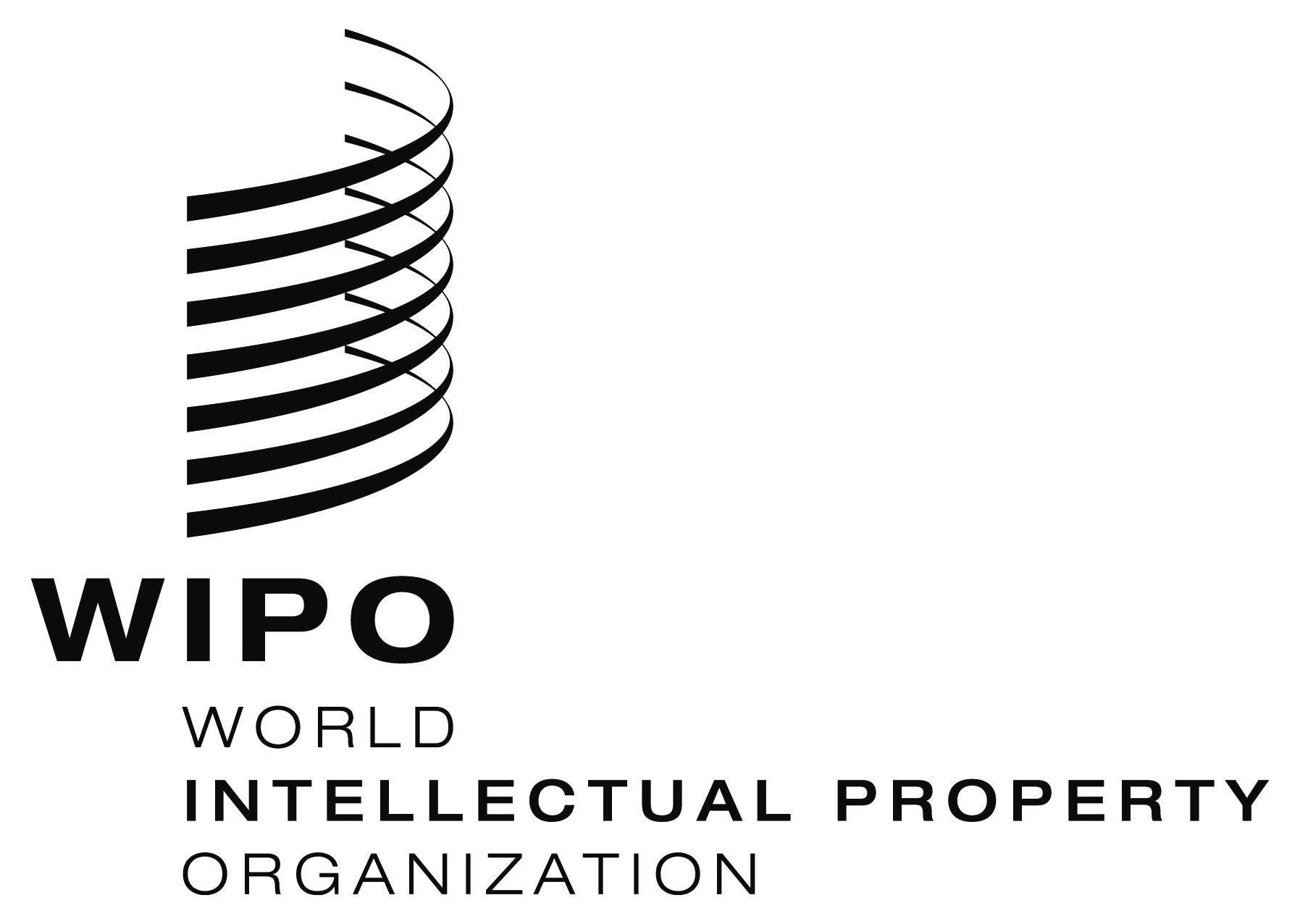 EWIPO/GRTKF/IC/36/1 PROV. 3  WIPO/GRTKF/IC/36/1 PROV. 3  WIPO/GRTKF/IC/36/1 PROV. 3  ORIGINAL:  English ORIGINAL:  English ORIGINAL:  English DATE:  june 5, 2018 DATE:  june 5, 2018 DATE:  june 5, 2018 